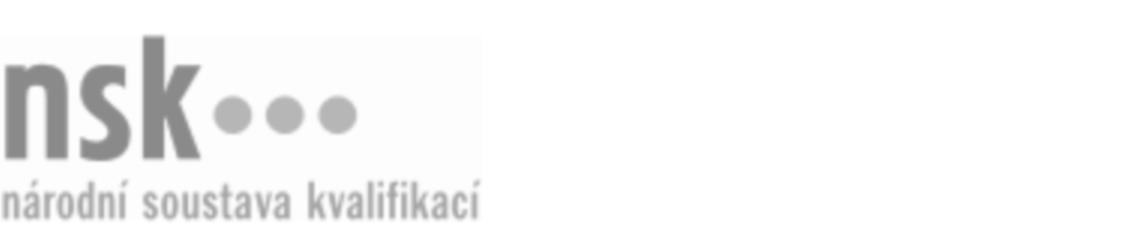 Kvalifikační standardKvalifikační standardKvalifikační standardKvalifikační standardKvalifikační standardKvalifikační standardKvalifikační standardKvalifikační standardLaborant/laborantka pro analogovou a digitální fotografii (kód: 34-046-M) Laborant/laborantka pro analogovou a digitální fotografii (kód: 34-046-M) Laborant/laborantka pro analogovou a digitální fotografii (kód: 34-046-M) Laborant/laborantka pro analogovou a digitální fotografii (kód: 34-046-M) Laborant/laborantka pro analogovou a digitální fotografii (kód: 34-046-M) Laborant/laborantka pro analogovou a digitální fotografii (kód: 34-046-M) Laborant/laborantka pro analogovou a digitální fotografii (kód: 34-046-M) Autorizující orgán:Ministerstvo školství, mládeže a tělovýchovyMinisterstvo školství, mládeže a tělovýchovyMinisterstvo školství, mládeže a tělovýchovyMinisterstvo školství, mládeže a tělovýchovyMinisterstvo školství, mládeže a tělovýchovyMinisterstvo školství, mládeže a tělovýchovyMinisterstvo školství, mládeže a tělovýchovyMinisterstvo školství, mládeže a tělovýchovyMinisterstvo školství, mládeže a tělovýchovyMinisterstvo školství, mládeže a tělovýchovyMinisterstvo školství, mládeže a tělovýchovyMinisterstvo školství, mládeže a tělovýchovySkupina oborů:Polygrafie, zpracování papíru, filmu a fotografie (kód: 34)Polygrafie, zpracování papíru, filmu a fotografie (kód: 34)Polygrafie, zpracování papíru, filmu a fotografie (kód: 34)Polygrafie, zpracování papíru, filmu a fotografie (kód: 34)Polygrafie, zpracování papíru, filmu a fotografie (kód: 34)Polygrafie, zpracování papíru, filmu a fotografie (kód: 34)Týká se povolání:FotolaborantFotolaborantFotolaborantFotolaborantFotolaborantFotolaborantFotolaborantFotolaborantFotolaborantFotolaborantFotolaborantFotolaborantKvalifikační úroveň NSK - EQF:444444Odborná způsobilostOdborná způsobilostOdborná způsobilostOdborná způsobilostOdborná způsobilostOdborná způsobilostOdborná způsobilostNázevNázevNázevNázevNázevÚroveňÚroveňManipulace se světlocitlivým fotografickým materiálemManipulace se světlocitlivým fotografickým materiálemManipulace se světlocitlivým fotografickým materiálemManipulace se světlocitlivým fotografickým materiálemManipulace se světlocitlivým fotografickým materiálem44Ruční zpracovávání černobílých fotografických materiálůRuční zpracovávání černobílých fotografických materiálůRuční zpracovávání černobílých fotografických materiálůRuční zpracovávání černobílých fotografických materiálůRuční zpracovávání černobílých fotografických materiálů44Zpracovávání negativů, diapozitivů a pozitivních materiálů na automatických a poloautomatických linkáchZpracovávání negativů, diapozitivů a pozitivních materiálů na automatických a poloautomatických linkáchZpracovávání negativů, diapozitivů a pozitivních materiálů na automatických a poloautomatických linkáchZpracovávání negativů, diapozitivů a pozitivních materiálů na automatických a poloautomatických linkáchZpracovávání negativů, diapozitivů a pozitivních materiálů na automatických a poloautomatických linkách44Zpracovávání fotografií z digitálního záznamuZpracovávání fotografií z digitálního záznamuZpracovávání fotografií z digitálního záznamuZpracovávání fotografií z digitálního záznamuZpracovávání fotografií z digitálního záznamu44Příprava fotografického zpracovatelského zařízení k provozu, včetně přípravy tiskárny pro tiskPříprava fotografického zpracovatelského zařízení k provozu, včetně přípravy tiskárny pro tiskPříprava fotografického zpracovatelského zařízení k provozu, včetně přípravy tiskárny pro tiskPříprava fotografického zpracovatelského zařízení k provozu, včetně přípravy tiskárny pro tiskPříprava fotografického zpracovatelského zařízení k provozu, včetně přípravy tiskárny pro tisk44Skládání barev v barevných modelechSkládání barev v barevných modelechSkládání barev v barevných modelechSkládání barev v barevných modelechSkládání barev v barevných modelech44Digitalizování analogových obrazových vstupůDigitalizování analogových obrazových vstupůDigitalizování analogových obrazových vstupůDigitalizování analogových obrazových vstupůDigitalizování analogových obrazových vstupů44Provádění barevné korekce a úpravy digitálních obrazů v grafických programechProvádění barevné korekce a úpravy digitálních obrazů v grafických programechProvádění barevné korekce a úpravy digitálních obrazů v grafických programechProvádění barevné korekce a úpravy digitálních obrazů v grafických programechProvádění barevné korekce a úpravy digitálních obrazů v grafických programech44Senzitometrická kontrola fotografických vyvolávacích procesůSenzitometrická kontrola fotografických vyvolávacích procesůSenzitometrická kontrola fotografických vyvolávacích procesůSenzitometrická kontrola fotografických vyvolávacích procesůSenzitometrická kontrola fotografických vyvolávacích procesů44Archivování obrazových materiálů a digitálních datArchivování obrazových materiálů a digitálních datArchivování obrazových materiálů a digitálních datArchivování obrazových materiálů a digitálních datArchivování obrazových materiálů a digitálních dat33Dodržování ekologických požadavků pro používání chemických látek a likvidaci veškerých fotografických odpadůDodržování ekologických požadavků pro používání chemických látek a likvidaci veškerých fotografických odpadůDodržování ekologických požadavků pro používání chemických látek a likvidaci veškerých fotografických odpadůDodržování ekologických požadavků pro používání chemických látek a likvidaci veškerých fotografických odpadůDodržování ekologických požadavků pro používání chemických látek a likvidaci veškerých fotografických odpadů44Laborant/laborantka pro analogovou a digitální fotografii,  28.03.2024 12:18:28Laborant/laborantka pro analogovou a digitální fotografii,  28.03.2024 12:18:28Laborant/laborantka pro analogovou a digitální fotografii,  28.03.2024 12:18:28Laborant/laborantka pro analogovou a digitální fotografii,  28.03.2024 12:18:28Strana 1 z 2Strana 1 z 2Kvalifikační standardKvalifikační standardKvalifikační standardKvalifikační standardKvalifikační standardKvalifikační standardKvalifikační standardKvalifikační standardPlatnost standarduPlatnost standarduPlatnost standarduPlatnost standarduPlatnost standarduPlatnost standarduPlatnost standarduStandard je platný od: 22.08.2023Standard je platný od: 22.08.2023Standard je platný od: 22.08.2023Standard je platný od: 22.08.2023Standard je platný od: 22.08.2023Standard je platný od: 22.08.2023Standard je platný od: 22.08.2023Laborant/laborantka pro analogovou a digitální fotografii,  28.03.2024 12:18:28Laborant/laborantka pro analogovou a digitální fotografii,  28.03.2024 12:18:28Laborant/laborantka pro analogovou a digitální fotografii,  28.03.2024 12:18:28Laborant/laborantka pro analogovou a digitální fotografii,  28.03.2024 12:18:28Strana 2 z 2Strana 2 z 2